Полезные сайты о здоровом питании детей21.10.2020Приготовление пищи для маленького ребенка требует особого подхода, ведь малышам разрешено кушать далеко не все продукты. Кроме того, отличаются и способы приготовления блюд, используемых в детском меню. Здесь вы найдете самые разнообразные рецепты блюд для детей.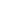 Здоровое питание для детей Детские рецептыДетское и диетическое питание Детское меню. Принципы здорового питания для всей семьи Детское меню Кулинарные рецепты для детей  Детское питание Блюда для детей 2-3 лет Рецепты детского сада  Блюда для детей 3-7 лет 